ISEA2022 Formatting Instructions for Authors1st Author Name, 2nd Author Name, …, nthAuthor Name LEAVE BLANK FOR SUBMISSION Affiliation (s) LEAVE BLANK FOR SUBMISSIONLocation, Country LEAVE BLANK FOR SUBMISSIONContact Emails LEAVE BLANK FOR SUBMISSIONAbstractThe Proceedings of the International Symposium on Electronic Art will be compiled from electronic manuscripts submitted by the authors.  This paper provides brief style instructions that will facilitate high-quality, consistent, proceedings. The title “Abstract” should be 10 point, bold type, centered at the beginning of the left column. The body of the abstract summarizing the thesis and conclusion of the paper in no more than 200 words should be 9 point, justified, regular type.KeywordsThe title “Keywords” should be 12 point, bold type, centered at the beginning of the left column. Using 10 point, justified, regular type, write up to ten keywords that highlight the main areas of your essay’s content.  IntroductionYour essay’s heading should be 12 point, bold style, centered. Your body text should be 10 point, justified, single space. The first sentence after the heading begins without a paragraph indent like this paragraph.	The second, and subsequent paragraphs are indented 10 points. Do not leave double-space between words or paragraphs. This sample shows a 10-point Times New Roman text. Times New Roman is the font to be used throughout the essay.	The ISEA2022 submission must be PDF (Portable Document Format) files formatted for 8-1/2''  11'' paper.Word Processing SoftwareAs detailed below, ISEA has prepared and made available a Microsoft Word template and a LaTeX template for use in formatting your paper. If you are using some other word processing software, please follow the format instructions given below and ensure that your final paper looks as much like this sample as possible.Length of PapersA variety of paper lengths will be accepted under different categories. Please note that submission lengths must be all inclusive (including references, biographies and acknowledgements).Full paper submissions can be 5-8 pages in the ISEA2022 template format.Short paper submissions can be 2-4 pages in the ISEA2022 template format.Posters and Demos (as extended abstracts) submissions can be up to 2 pages in the ISEA2022 template format.Panel submissions can be 2-4 pages in the ISEA2022 template format.Artist talk / Work-In-Progress can be 2-4 pages in the ISEA2022 template format.Institutional presentation submissions can be up to 2 pages in the ISEA2022 template format.For artistic works, workshops and tutorials please use the other appropriate templates.Style and FormatTemplates that implement these instructions can be retrieved at http://isea2022.isea-international.org/LayoutPrint manuscripts two columns to a page, in the manner in which these instructions are printed. The exact dimensions for pages are:left and right margins: 0.75''column width: 3.31''gap between columns: 0.38''top margin—first page: 1.25''top margin—other pages: 0.75''bottom margin: 1.25''Format of Electronic ManuscriptFor the production of the electronic manuscript, you must use Adobe's Portable Document Format (PDF). Additionally, you must specify the American letter format (corresponding to 8-1/2''  11'') when formatting the paper.Blind Review All submission in the academic call will be reviewed in a double-blind manner.  Please do not include your affiliation and anonymize the text to keep your identity secret.Title and Author InformationCenter the title on the entire width of the page in a 16-point bold font. Below it, center the author name(s) in a 12-point bold font, and then center the address(es) in a 9-point regular font. Credit to a sponsoring agency can appear in the Acknowledgment Section described below.Figure 1. This is an example of figure caption. Use 9 point, regular type. Note that all figures, and tables are to be referenced in the text. ©Respect Copyright.AbstractThe title ``Abstract'' should be 10 point, bold type, centered at the beginning of the left column. The body of the abstract summarizing the thesis and conclusion of the paper in no more than 200 words should be 9 point, justified, regular type.TextThe main body of the text immediately follows the abstract. Use 10-point type in Times New Roman font.	Indent when starting a new paragraph, except after major headings. Headings and SectionsWhen necessary, headings should be used to separate major sections of your paper. (These instructions use many headings to demonstrate their appearance; your paper should have fewer headings.Section Headings Print section headings centered, in 12-point bold type in the style shown in these instructions. Your body text should be 10 point, justified, single space. Do not number sections.Subsection Headings Print subsection headings left justified, in 11-point bold type and mixed case (nouns, pronouns, and verbs are capitalized). They should be flush left. Your text should be 10 point, justified, single space. Do not number subsections.Subsubsection Headings Print subsubsection headings inline in 10-point bold type. Do not number subsubsections.Special Sections You may include an unnumbered acknowledgments section, including acknowledgments of help from colleagues, financial support, and permission to publish.	The references section is headed “References,” printed in the same style as a section heading. A sample list of references is given at the end of these instructions.  Note the various examples for books, proceedings, multiple authors, etc. FootnotesIf footnotes are necessary, place them at the bottom of the page in 9-point font. Refer to them with superscript numbers. Separate them from the text by a short horizontal line. Quotations and ExtractsIndent long quotations and extracts by 10 points at left margins. AcknowledgementsThe preparation of these instructions and Word files was facilitated by borrowing from similar documents used for AAAI and IJCAI proceedings.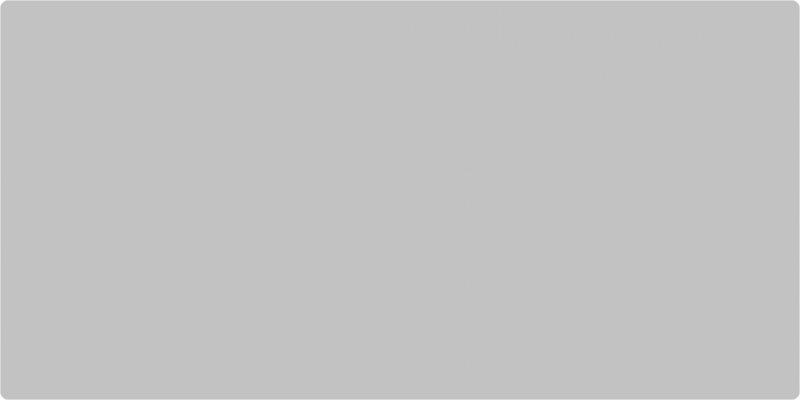 Figure 2. Example of a double-column figure with caption. ©Respect Copyright.ReferencesThe title “References” should be 12 point, bold style, centered. Editorial standards adhere to the guidelines set by the Chicago Manual of Style, 16th ed. References should be 9 point, regular type. List them in numerical order immediately after your essay. The numbers should be cross-referenced within the essay, with numbers placed at the end of the sentence in square brackets, with a space after the full stop, as shown at the end of this sentence. [1] Books[1] Thomas H. Corman, Algorithms Unlocked (Cambridge and London: MIT Press, 2013), 40.[2] Mikhail Bakhtin, The Dialogical Principle, trans. Wald Godzich (Manchester: Manchester University Press, 1984), 56.Second and subsequent citations [3] Thomas H. Corman, Algorithms Unlocked, 15.Reference with multiple authors[4] Martin Dodge, John Paul, and Rob Kitchin, Mapping Cyberspace (London and New York: Routledge, 2001), 49.Edited Books[5] Alan Turing, “Computing Machinery and Intelligence,” in The New Media Reader, ed. Noah Wardrip-Fruin and Nick Montfort (Cambridge and London: MIT Press, 2003), 50.Chapter in a single author book[6] Geet Lovnik, “Radical Media Pragmatism (1998),” in Dark Fiber (Cambridge and London: MIT Press, 2002), 218–225.Journal article (print)[7] Rob Van Rijswijk and Jeroen Strijbos, “Sounds in Your Pocket: Composing Live Soundscapes with an App,” Leonardo Music Journal 23, (2013): 27.Journal article (online)[8] Faith Wilding, “Mujer es Revolución,” Media-N Journal of the New Media Caucus, Vol. 09, No. 01, accessed February 28, 2013, http://median.newmediacaucus.org/tracing-newmediafeminisms/mujer-es-revolucion/Magazines and Newspapers (online)[9] Rich Preston, “Virtual mannequins promise better fit for online shoppers,” BBC News Technology, January 20, 2014, accessed January 27, 2014,http://www.bbc.co.uk/news/technology-25812130Websites[10] Stephen Wilson, “Protozoa Games (2003)”, San Francisco State University website, accessed January 27, 2014, http://userwww.sfsu.edu/swilson/art/protozoagames/protogames10.htmlProceedings Paper Published [11] Alvy Ray Smith, “Digital Paint Systems: An Anecdotal and Historical Overview,” (paper based on a talk presented at the Computer History Museum, Palo Alto, California, January, 2000). IEEE Annals of the History of Computing,http://design.osu.edu/carlson/history/PDFs/paint.pdf Dissertation or Thesis[12] Fionnuala Fagan, “The Sound of Memory: An Artistic Exploration of Personal and Cultural Memories of Post-conflict Communities,” (Ph.D. diss., School of Creative Arts, Queen’s University Belfast, 2013.)BibliographyThe title “Bibliography” should be 12 point, bold style, centered. Using 9 point, regular type, list your bibliography in alphabetical order by family name, after the references. The difference between a reference list and a bibliography is that in your references, you list all the sources you directly referred to in the body of your writing - in numerical order, whereas a bibliography includes an alphabetical listing of all those authors and sources that you have consulted while writing your essay. Use the same format as for the references otherwise.Author(s) Biography(ies)The title “Author(s) Biography(ies)” should be 12 point, bold style, centered. Using 9 point, regular type, biographies should be no longer than 150-word count.Questions?For technical questions about Microsoft Word formatting please seek online tutorials. For other questions about your manuscript please contact:  isea2022@uoc.edu